 КАЛЕНДАРЬ  СОБЫТИЙ  И  МЕРОПРИЯТИЙ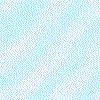 МУНИЦИПАЛЬНОГО  РАЙОНА  БЕЗЕНЧУКСКИЙна апрель 2017г.Мероприятия МБУК муниципального района Безенчукский Самарской области «Многофункциональный культурный центр»Мероприятия МБУ «Дом молодежных организаций» муниципального района Безенчукский Самарской областиМероприятия МАУ «Комитет по физической культуре и спорту»  муниципального района Безенчукский Самарской области№Наименование мероприятияДата, время проведенияМесто проведенияОтветственное должностное лицо(Ф.И.О., должность) МБУК «Многофункциональный культурный центр» МБУК «Многофункциональный культурный центр» МБУК «Многофункциональный культурный центр» МБУК «Многофункциональный культурный центр» МБУК «Многофункциональный культурный центр»1Выступление  ансамбля православного пения и народного фольклорного ансамбля «Дубравушка»  на праздничном Богослужении в храме Пресвятой Казанской Божьей Матери16.04.23.00.с. КануевкаХрам Пресвятой Казанской Божьей МатериДиректорМБУК «МКЦ»Гриневич Е.В.2.Концертная программа  образцового танцевального коллектива «Успех» (подтверждение звания)18.04.16.00.ККЗ «Юбилейный»ДиректорМБУК «МКЦ»Гриневич Е.В.3.Праздничное мероприятие  к юбилею общественной организации ветеранов войны и труда муниципального района Безенчукский 22.04.ККЗ «Юбилейный»ДиректорМБУК «МКЦ»Гриневич Е.В.4.Пасхальный фестиваль23.04.12.00.центральная площадь пгт. БезенчукДиректорМБУК «МКЦ»Гриневич Е.В.5.Юмористическое шоу Святослава Ещенко (г. Москва)24.04.19.00.ККЗ «Юбилейный»ДиректорМБУК «МКЦ»Гриневич Е.В.6.Презентация арт-проекта «Mini-ФЕСТ»25.04.18.00.ККЗ «Юбилейный»ДиректорМБУК «МКЦ»Гриневич Е.В.обособленное подразделение  МБУК «МКЦ» Безенчукский культурно-досуговый центробособленное подразделение  МБУК «МКЦ» Безенчукский культурно-досуговый центробособленное подразделение  МБУК «МКЦ» Безенчукский культурно-досуговый центробособленное подразделение  МБУК «МКЦ» Безенчукский культурно-досуговый центробособленное подразделение  МБУК «МКЦ» Безенчукский культурно-досуговый центр1.«Алиса в Стране именин»Конкурсная игровая программадля детей.07. 04. 17   12 - 00«БКДЦ»Зав. обособленным подразделением Баева О.В.2.«Космическая тайна»Тематическая познавательная программа для детей, посвящённая Дню космонавтики.10. 04. 17   14 - 00«БКДЦ»Зав. обособленным подразделением Баева О.В.3.«Ждут нас быстрые ракеты»Конкурсная игровая программадля детей.12. 04. 17   10 - 00«БКДЦ»Зав. обособленным подразделением Баева О.В.Подтверждение Звания «Образцовый самодеятельный коллектив» Образцовым танцевальным коллективом «Успех»18. 04. 17   16 - 00ККЗ «Юбилейный»Зав. обособленным подразделением Баева О.В.5.Праздничная концертная программа «Дети Успеха», посвящённая выпускникам ОТК «Успех»28. 04. 17   18 - 00ККЗ «Юбилейный»Зав. обособленным подразделением Баева О.В.обособленное  подразделение  МБУК «МКЦ» Александровский СДКобособленное  подразделение  МБУК «МКЦ» Александровский СДКобособленное  подразделение  МБУК «МКЦ» Александровский СДКобособленное  подразделение  МБУК «МКЦ» Александровский СДКобособленное  подразделение  МБУК «МКЦ» Александровский СДК1Юморина-День Смеха, юморески читают уч.худ.самодеятельности1.04.2017 г.18-00библиотекаХуд. руководительШерстнева Л.Е.2«Поле Чудес» игра-викторина для детей тема: Русские сказки2.04.2017 г.библиотекаЗав.обособленным подразделениемШерстнев А.Г.3Дискотека2.04.2017 г.20-00СДКЗав.обособленным подразделениемШерстнев А.Г.4Караоке-турнир для детей5.04.2017 г.12-00библиотекаХуд. руководительШерстнева Л.Е.5«Птичий домик» мероприятие для детей конкурс на лучший скворечник6.04.2017 г.13-00библиотекаЗав.обособленным подразделениемШерстнев А.Г.6Дискотека8.04.2017 г.20-00СДКЗав.обособленным подразделениемШерстнев А.Г.7«Звёздный сын планеты Земля» - литературно-музыкальная композиция12.04.2017 г.16-00ОткрытаяплощадкаЗав.обособленным подразделениемШерстнев А.Г.8Волшебная сила рассказов В.А. Осеева – тематич.мероприятие для детей14.04.2017 г.14-00библиотекаЗав.обособленным подразделениемШерстнев А.Г.9Дискотека15.04.2017 г.20-00СДКЗав.обособленным подразделениемШерстнев А.Г.10Светлое Христово Воскресениеистория возникновения праздника, традиции - беседа с детьми.16.04.2017 г.10-00библиотекаХуд. руководительШерстнева Л.Е.11Силовое троеборье(пауэрлифтинг)19.04.2017 г.17-00библиотекаЗав.обособленным подразделениемШерстнев А.Г.12Сход собственников земель сельхозназначения21.04.2017 г.18-00СДКЗав.обособленным подразделениемШерстнев А.Г.13Дискотека22.04.2017 г.20-00библиотекаХуд. руководительШерстнева Л.Е.14«Зелёный патруль» - мероприятие по благоустройству села25.04.2017 г.12-00библиотекаХуд. руководительШерстнева Л.Е.15Мероприятие для детей –беседа на тему «Кем быть».27.04.2017 г.16-00СДКЗав.обособленным подразделениемШерстнев А.Г.16Дискотека29.04.2017 г.20-00СДКЗав.обособленным подразделениемШерстнев А.Г.обособленное подразделение МБУК «МКЦ» Васильевский СДКобособленное подразделение МБУК «МКЦ» Васильевский СДКобособленное подразделение МБУК «МКЦ» Васильевский СДКобособленное подразделение МБУК «МКЦ» Васильевский СДКобособленное подразделение МБУК «МКЦ» Васильевский СДК1Турнир по шашкам30.04.2017 г.14-00 16-00Территория заказчика.Зав.обособленнымподразделениемКиселева Н.В.2«Пусть всегда будет завтра!» -  тематическая программа о вреде курения, алкоголя, наркотиков.04.04.13:00ГБОУ ООШ с. ВасильевкаХуд. руководительИдкаева Е.Л.Козлова И.Л.Рук. НФА3«Мир Галактики» - игра - путешествие для дошкольника.11.04.15:00Детский сад «Незабудка».Худ. руководительИдкаева Е.Л.4.«Космонавты, вперёд!» - командные соревнования.12.04.13:00ГБОУ ООШ с. ВасильевкаХуд. руководительИдкаева Е.Л.5.«Светлое Воскресенье» - праздник Пасхи.17.04.10:00Детский сад «Незабудка».Худ. руководительИдкаева Е.Л.6.«Терем русского самовара» - конкурс рисунков.апрельГБОУ ООШ с. ВасильевкаХуд. руководительИдкаева Е.Л.7.«Земля - жемчужина на лице Вселенной» - тематическая программа.21.04.15:00Детский сад «Незабудка».Зав.обособленнымподразделениемКиселева Н.В.8.«Добрых рук прекрасное творенье» - вечер отдыха.22.04.12:00Территория заказчика.Худ. руководительИдкаева Е.Л.Козлова И.Л.Рук. НФА9«Чистый берег» - экологическая программа (+ поход-акция).29.04.12:00с. ВасильевкаЗав.обособленнымподразделениемКиселева Н.В.обособленное подразделение МБУК «МКЦ» Екатериновский СДКобособленное подразделение МБУК «МКЦ» Екатериновский СДКобособленное подразделение МБУК «МКЦ» Екатериновский СДКобособленное подразделение МБУК «МКЦ» Екатериновский СДКобособленное подразделение МБУК «МКЦ» Екатериновский СДК1.«Жить без улыбки – просто ошибка» - развлекательная программа ко Дню смеха01.04.2017г. 1800СДКЗав.обособленнымподразделениемРоманова А.Б.2.Дискотечная программа для молодежи«В субботу вечером»01.04.2017г.2000СДКЗав.обособленнымподразделениемРоманова А.Б.,3.«Сказ про то, как царь Горох преемника искал» - театрализованное представление к Всемирному Дню здоровья05.04.2017г.  1300СДКЗав.обособленнымподразделениемРоманова А.Б.4Дискотечная программа для молодежи«В субботу вечером»08.04.2017г. 2000СДКЗав.обособленнымподразделениемРоманова А.Б.5«День святых чудес» - конкурс рисунков, посвященный Христову Воскресениюс 09.04.2017г. по 15.04.2017г.СДКЗав.обособленнымподразделениемРоманова А.Б.6«Пасхальный сувенир» - выставка работ детского прикладного творчествас 16.04.2017г. по 23.04.2017г.СДКЗав.обособленнымподразделениемРоманова А.Б.7«Радуйтесь, все люди! Христос Воскрес!» - праздничная программа20.04.2017г. 1300СДКЗав.обособленнымподразделениемРоманова А.Б.8Дискотечная программа для молодежи«В субботу вечером»22.04.2017г. 2000СДКЗав.обособленнымподразделениемРоманова А.Б.9«Чтобы радость людям дарить, нужно честным и вежливым быть» - беседа с детьми о культуре поведения23.04.2017г.  1400СДКЗав.обособленнымподразделениемРоманова А.Б.10«Путешествие в Птицеград» - познавательная игра-диалог к Международному Дню птиц27.04.2017г.  1400СДКЗав.обособленнымподразделениемРоманова А.Б.Вечер отдыха для тех, кому за… «Экспресс хорошего настроения»28.04.2017г. 2000СДКЗав.обособленнымподразделениемРоманова А.Б.Дискотечная программа для молодежи«В субботу вечером»	29.04.2017г. 2000СДКЗав.обособленнымподразделениемРоманова А.Б.обособленное подразделение  МБУК «МКЦ» Заволжский  СКобособленное подразделение  МБУК «МКЦ» Заволжский  СКобособленное подразделение  МБУК «МКЦ» Заволжский  СКобособленное подразделение  МБУК «МКЦ» Заволжский  СКобособленное подразделение  МБУК «МКЦ» Заволжский  СК1. Юмористическая развлекательная программа «Апрельские улыбки!»2.04.201713-00СДКРуководитель кружка Рома В.Ю.2.  Тематическая викторина «Я сказал: «Поехали!» 12.04.201717-00СДКРуководитель кружка Рома В.Ю.3. «День земли»   Экологическая акция «Сделай краше деревню нашу!»21.04.201717-00СДКРуководитель кружка Рома В.Ю.обособленное подразделение  МБУК «МКЦ» Звездинский СДКобособленное подразделение  МБУК «МКЦ» Звездинский СДКобособленное подразделение  МБУК «МКЦ» Звездинский СДКобособленное подразделение  МБУК «МКЦ» Звездинский СДКобособленное подразделение  МБУК «МКЦ» Звездинский СДК1Развлекательная программа«Смеяться разрешается»,посвященная Всемирному дню смеха1 апреля14:00СДКЗав.обособленнымподразделениемЮдина И.А.2Премьера экологической сказки «Земля – наш общий дом»7 апреля 14:00СДКЗав.обособленнымподразделениемЮдина И.А.3Выставка-продажа посадочного материала, выращенного жителями Звезды18 апреля9:00СДКЗав.обособленнымподразделениемЮдина И.А.4Конкурс рисунков, посвященный Году экологии в России22 апреля14:00СДКЗав.обособленнымподразделениемЮдина И.А. Кидяева О.В. 5Развлекательная программа для детей«Игринка и Веселинка в кругу друзей» (день именинника)25 апреля14:00СДКЗав.обособленнымподразделениемЮдина И.А6Молодежная дискотека1,8,15,22, 29 апреля19:00СДКЗав.обособленнымподразделениемЮдина И.А.обособленное подразделение МБУК «МКЦ» Красносельский СКобособленное подразделение МБУК «МКЦ» Красносельский СКобособленное подразделение МБУК «МКЦ» Красносельский СКобособленное подразделение МБУК «МКЦ» Красносельский СКобособленное подразделение МБУК «МКЦ» Красносельский СК1. Юмористическая развлекательная программа «Апрельские улыбки!»1.04.201712-00СДКЗав.обособленнымподразделениемРома В.Ю.2.  Тематическая викторина «Я сказал: «Поехали!» 8.04.201712-00СДКЗав.обособленнымподразделениемРома В.Ю.3. «День земли»   Экологическая акция «Сделай краше деревню нашу!»22.04.201712-00СДКЗав.обособленнымподразделениемРома В.Ю.обособленное подразделение МБУК «МКЦ» Купинский СДКобособленное подразделение МБУК «МКЦ» Купинский СДКобособленное подразделение МБУК «МКЦ» Купинский СДКобособленное подразделение МБУК «МКЦ» Купинский СДКобособленное подразделение МБУК «МКЦ» Купинский СДК1«Птичий переполох» - игровая программа для школьников4.0415-00СДКЗав.обособленнымподразделениемСеверина О.Н.2« Птички на крыльях весну принесли» – игровое мероприятие для дошкольников6.02.17-00СДКЗав.обособленнымподразделениемСеверина О.Н.3«Мастер-класс по бисероплетению «Вербочки»7.0416-00СДКЗав.обособленнымподразделениемСеверина О.Н.4«Школа космонавтов» - спортивно-игровая программа для школьников12.0215-00СДКЗав.обособленнымподразделениемСеверина О.Н.5«Космическое путешествие» - игровая программа для дошкольников13.0217-00СДКЗав.обособленнымподразделениемСеверина О.Н.6Мастер-класс «Пасхальный заяц»14.0216-00СДКЗав.обособленнымподразделениемСеверина О.Н.7«Пасха – праздник праздников» – игровая программа для школьников18.0415-00СДКЗав.обособленнымподразделениемСеверина О.Н.обособленное подразделение  МБУК «МКЦ» Макарьевский СКобособленное подразделение  МБУК «МКЦ» Макарьевский СКобособленное подразделение  МБУК «МКЦ» Макарьевский СКобособленное подразделение  МБУК «МКЦ» Макарьевский СКобособленное подразделение  МБУК «МКЦ» Макарьевский СК1Цирковой концерт    «Калейдоскоп»28.04СДКЗаведующая  обособленнымподразделением ШикЛ.Л.2Дискотеки 7,21,28.0419-00СДКЗаведующая  обособленнымподразделением ШикЛ.Л.обособленное подразделение  МБУК «МКЦ» Натальинский  СДКобособленное подразделение  МБУК «МКЦ» Натальинский  СДКобособленное подразделение  МБУК «МКЦ» Натальинский  СДКобособленное подразделение  МБУК «МКЦ» Натальинский  СДКобособленное подразделение  МБУК «МКЦ» Натальинский  СДК1«Весёлое настроение» - развлекательная программа01.04.2017.18.00СДКЗав.обособленнымподразделением Дмитриева М.В.2"Он сказал: "Поехали!" – познавательная игровая программа12.04.2017.15.00СДКЗав.обособленнымподразделением Дмитриева М.В.3«Пасха – праздник всех праздников» - посиделки16.04.2017.11.00СДКЗав.обособленнымподразделением Дмитриева М.В.4Благотворительная акция «Как живёшь, ветеран?»20.04.2017.15.00СДКЗав.обособленнымподразделением Дмитриева М.В.5 «Весёлыепотешки» - игровая программа24.04.2017.15.00СДКЗав.обособленнымподразделением Дмитриева М.В.6«Здоровое поколение - России продолжение» - тематическая программа28.04.2017.15.00СДКЗав.обособленнымподразделением Дмитриева М.В.обособленное подразделение  МБУК «МКЦ» СК НПС « Красноселки»обособленное подразделение  МБУК «МКЦ» СК НПС « Красноселки»обособленное подразделение  МБУК «МКЦ» СК НПС « Красноселки»обособленное подразделение  МБУК «МКЦ» СК НПС « Красноселки»обособленное подразделение  МБУК «МКЦ» СК НПС « Красноселки»1Детское мероприятие ко Дню смеха «Смеемся вместе мы, друзья»01.04.12.00.СКРуководитель кружка Чегурова С.В.2Соревнования по настольному теннису 15.04.15.00.СКРуководитель кружка Чегурова С.В.3.Конкурс детских рисунков22.04.15.00.СКРуководитель кружка Чегурова С.В.4.Молодежная развлекательная программа29.04.20.00.СКРуководитель кружка Чегурова С.В.обособленное подразделение  МБУК «МКЦ» Переволокский СДКобособленное подразделение  МБУК «МКЦ» Переволокский СДКобособленное подразделение  МБУК «МКЦ» Переволокский СДКобособленное подразделение  МБУК «МКЦ» Переволокский СДКобособленное подразделение  МБУК «МКЦ» Переволокский СДК1.«1 апреля – никому не верь!» развлекательная программа01.04.2017, 15:00СДКЗаведующая  обособленнымподразделениемЕлуферьева Н.А.2.Дискотека01.04.2017, 19:00СДКЗаведующая  обособленнымподразделениемЕлуферьева Н.А.3.«Международный день книги» Викторина04.04.2017, 12:00СДКЗаведующая  обособленнымподразделениемЕлуферьева Н.А.4Дискотека08.04.2017, 19:00СДКЗаведующая  обособленнымподразделениемЕлуферьева Н.А.5«Путь в Космос» литературно-музыкальная программа12.04.2017, 12:00СДКЗаведующая  обособленнымподразделениемЕлуферьева Н.А.6Дискотека15.04.2017, 19:00СДКЗаведующая  обособленнымподразделениемЕлуферьева Н.А.7«Христос Воскрес!» Театрализованное представление16.04.2017, 12:00СДКЗаведующая  обособленнымподразделениемЕлуферьева Н.А.8Дискотека22, 29.04.2017, 19:00СДКЗаведующая  обособленнымподразделениемЕлуферьева Н.А.обособленное подразделение  МБУК «МКЦ» Преполовенский СДКобособленное подразделение  МБУК «МКЦ» Преполовенский СДКобособленное подразделение  МБУК «МКЦ» Преполовенский СДКобособленное подразделение  МБУК «МКЦ» Преполовенский СДКобособленное подразделение  МБУК «МКЦ» Преполовенский СДК1Мероприятие, посвящённое Дню Смеха «Смеяться разрешается».01.04. 15-00СДКЗаведующая  обособленнымподразделениемБаннова М.М2Беседа посвященная Дню Здоровья на тему «Здоровое питание”07.04.  15-00СДКЗаведующая  обособленнымподразделениемБаннова М.М3Мероприятие, посвященное Дню космонавтики, «Он, сказал, поехали…..»12.04.  в 16-00СДКЗаведующая  обособленнымподразделениемБаннова М.М4Презентация на антинаркотическую тему: «Я выбираю жизнь!»21.04. в 16-00СДКЗаведующая  обособленнымподразделениемБаннова М.Мобособленное подразделение  МБУК «МКЦ» Песоченский СДКобособленное подразделение  МБУК «МКЦ» Песоченский СДКобособленное подразделение  МБУК «МКЦ» Песоченский СДКобособленное подразделение  МБУК «МКЦ» Песоченский СДКобособленное подразделение  МБУК «МКЦ» Песоченский СДК1."Смехопанорама"Развлекательная программа для молодежи01.04.201719:00СДКЗав. обособленным подразделением  Сатубалиев Е.У.2.Танцевальная программа для молодежи08.04.201719:00СДКЗав. обособленным подразделением  Сатубалиев Е.У.3.Танцевальная программа для молодёжи "Вечер отдыха"15.04.201719:00СДКЗав. обособленным подразделением  Сатубалиев Е.У.4.Видеодискотека для молодежи22.04.201719:00СДКЗав. обособленным подразделением  Сатубалиев Е.У.5.Танцевальная программа для молодежи 29.04.201719.00СДКЗав. обособленным подразделением  Сатубалиев Е.У.обособленное подразделение МБУК «МКЦ» Прибойский СДКобособленное подразделение МБУК «МКЦ» Прибойский СДКобособленное подразделение МБУК «МКЦ» Прибойский СДКобособленное подразделение МБУК «МКЦ» Прибойский СДКобособленное подразделение МБУК «МКЦ» Прибойский СДК1.«1 апреля - никому не верю» - конкурсно-игровая программа для молодёжи01.04.2017г.   19-00СДК Заведующая  обособленнымподразделениемНикитина Л.В. Худ. руководитель Синеглазова С.В.2«И вновь весна нас очарует…» - большой весенний концерт08.04.2017г.   13-00СДКЗаведующая  обособленнымподразделениемНикитина Л.В. библиотекарь Евдокимова А.М.3Познавательно-информационная лекция для школьников в день космонавтики «Через тернии - к звёздам»12.04.2017г.   15-00СДКбиблиотекаГлава с.п.Прибой Пахомов В.В.,  Заведующая  обособленнымподразделениемНикитина Л.В. 4Субботники, облагораживание территории около памятников ВОВАпрельТерритория СДК, паркЗаведующая  обособленнымподразделениемНикитина Л.В. Худ. руководитель Синеглазова С.В.5.Танцевальные дискотеки1,8,14,15,21,22,28,29 апреля  с 20 до22-00СДКЗаведующая  обособленнымподразделениемНикитина Л.В. Худ. руководитель Синеглазова С.В.обособленное  подразделение  МБУК «МКЦ» Новомихайловский СКобособленное  подразделение  МБУК «МКЦ» Новомихайловский СКобособленное  подразделение  МБУК «МКЦ» Новомихайловский СКобособленное  подразделение  МБУК «МКЦ» Новомихайловский СКобособленное  подразделение  МБУК «МКЦ» Новомихайловский СК1Юмористическая программа «С днем первого апреля»01.04.18.00.СКРуководитель кружка Кульманова Е.В.2.Тематическая программа «К космосу дорога»12.0415.00.СКРуководитель кружка Кульманова Е.В.обособленное  подразделение  МБУК «МКЦ» Никольский СДКобособленное  подразделение  МБУК «МКЦ» Никольский СДКобособленное  подразделение  МБУК «МКЦ» Никольский СДКобособленное  подразделение  МБУК «МКЦ» Никольский СДКобособленное  подразделение  МБУК «МКЦ» Никольский СДК1.Конкурсно-игровая программа «Юморина»01.04.12.00СДКЗаведующая  обособленнымподразделениемСахтёрова О.В.2Беседа  «Экскурсия в старину-рукоделие»02.0414.00СДКЗаведующая  обособленнымподразделениемСахтёрова О.В.3Конкурсная программа для школьников «Весенний нотопад»06.0414.00СДКЗаведующая  обособленнымподразделениемСахтёрова О.В.4Дискотека.08.0419.00СДКЗаведующая  обособленнымподразделениемСахтёрова О.В.5Акция к году Экологии - субботник около памятника погибшим воинам.09.0413.00СДКЗаведующая  обособленнымподразделениемСахтёрова О.В.6Дискотека для детей 14.0415.00СДКЗаведующая  обособленнымподразделениемСахтёрова О.В.7Урок мужества «Поговорим стихами о войне»22.0415.00СДКЗаведующая  обособленнымподразделениемСахтёрова О.В.8Дискотека.28.0419.00СДКЗаведующая  обособленнымподразделениемСахтёрова О.В.9Выставка народных умельцев.С 29.04 по 10.05СДКЗаведующая  обособленнымподразделениемСахтёрова О.В.обособленное  подразделение МБУК МКЦ» Осинский  СДКобособленное  подразделение МБУК МКЦ» Осинский  СДКобособленное  подразделение МБУК МКЦ» Осинский  СДКобособленное  подразделение МБУК МКЦ» Осинский  СДКобособленное  подразделение МБУК МКЦ» Осинский  СДК1Юмористический концерт «Море шуток - море смеха» 01.04.2017 г.13:00 ч.СДКЗаведующая  обособленнымподразделениемМилёшина А.Р.2Развлекательная программа для самых маленьких «А я мультики люблю» 06.04.2017 г.13.00ч.СДКЗаведующая  обособленнымподразделениемМилёшина А.Р.3Развлекательная программа для школьников  «Будь здоров» 07.04.2017 г.15.00ч.СДКЗаведующая  обособленнымподразделениемМилёшина А.Р.4Тематическая дискотека космическое путешествие   «Дорого во вселенную – 55 лет» 12.04.2017 г.18.00ч.СДКЗаведующая  обособленнымподразделениемМилёшина А.Р.5Исторически - познавательная программа для детей  «Наши памятники – наша память» 18.04.2017 г.15.00ч.СДКЗаведующая  обособленнымподразделениемМилёшина А.Р.6Концерт  «День солидарности молодёжи» 24.03.2017 г.18.00ч.СДКЗаведующая  обособленнымподразделениемМилёшина А.Р.7Танцевальный вечер «Танцуют все»29.04.2017 г.20.00ч.СДКЗаведующая  обособленнымподразделениемМилёшина А.Р.обособленное  подразделение МБУК МКЦ» Ольгинский   СДКобособленное  подразделение МБУК МКЦ» Ольгинский   СДКобособленное  подразделение МБУК МКЦ» Ольгинский   СДКобособленное  подразделение МБУК МКЦ» Ольгинский   СДКобособленное  подразделение МБУК МКЦ» Ольгинский   СДК1"Первоапрельская юморина" Конкурсная игровая программа для детей01.04 15-00СДКЗаведующая  обособленнымподразделениемПетрушкина А.А.2«Мультики»                                       просмотр видео         08.04. 12-00СДКЗаведующая  обособленнымподразделениемПетрушкина А.А.3«Школа космонавтов»Тематическая программа12.04. 15-00СДКЗаведующая  обособленнымподразделениемПетрушкина А.А.4 "Пасхалия"  Беседа                                           15.04.12-00СДКЗаведующая  обособленнымподразделениемПетрушкина А.А.5"Как на красную горку"                       Тематическая программа 23.04 12-00СДК6 «Самоцветный дождь"                        Конкурсная игровая программа для детей29.04 16-00СДКЗаведующая  обособленнымподразделениемПетрушкина А.А.7Танцевальные вечерадля молодёжи села01.04 20-0008.04 20-0015.04 20-0022.04 20-0029.04 20-00СДКЗаведующая  обособленнымподразделениемПетрушкина А.А.обособленное подразделение  МБУК «МКЦ» Привольненский СКобособленное подразделение  МБУК «МКЦ» Привольненский СКобособленное подразделение  МБУК «МКЦ» Привольненский СКобособленное подразделение  МБУК «МКЦ» Привольненский СКобособленное подразделение  МБУК «МКЦ» Привольненский СК1.Развлекательная программа «День смеха»01.04.18.00.СКЗаведующая  обособленнымподразделениемЕврилова В.С.2.Тематическая программа «Навстречу к звездам»12.04.16.00.СКЗаведующая  обособленнымподразделениемЕврилова В.С.обособленное подразделение МБУК «МКЦ»  Музейно-выставочный центробособленное подразделение МБУК «МКЦ»  Музейно-выставочный центробособленное подразделение МБУК «МКЦ»  Музейно-выставочный центробособленное подразделение МБУК «МКЦ»  Музейно-выставочный центробособленное подразделение МБУК «МКЦ»  Музейно-выставочный центр1В залах МВЦ в апреле экспонируются выставки:Альбрехт Дюрер,Фотовыставка «Новая Зеландия»,«Морские пейзажи»С 21.03.17 по 05.06..17ггМВЦЗав. обособленным подразделениемКравченко М.И.2X районная выставка декоративно-прикладного творчества и ремесел «Мой отчий край – родная сторона», посвященная Году Экологии в РоссииОткрытие 20.04.17г.В 14-00 ч.МВЦЗав. обособленным подразделениемКравченко М.И.4.Выставка картин вышитых бисером-Ефимова Вера Николаевнас. Купинос 28 марта- 28 апреляМВЦЗав. обособленным подразделениемКравченко М.И.5.Передвижные выставки в поселения районаВ течение месяцаСДК поселений района:С. Екатериновка – «Ф. Сычков»,п. Осинки – «Детские образы в русской живописи»,с. Васиольевка – «Японская живопись 18-19вв».С. Натальино – «Смирнов-Руссецкий»С. Макарьевка – «Н.К. Рерих»С. Никольское – «Космос – человечеству»Зав. обособленным подразделениемКравченко М.И.Отдел библиотечного обслуживания МБУК «МКЦ»Отдел библиотечного обслуживания МБУК «МКЦ»Отдел библиотечного обслуживания МБУК «МКЦ»Отдел библиотечного обслуживания МБУК «МКЦ»Отдел библиотечного обслуживания МБУК «МКЦ»1«Птички – «Симпатички»»  книжная выставка к международному дню птиц 1 апреля, в рамках года экологии01.04 по 10.04.2017г.Читальный зал Луговцева, 22Библиотекарь            Блохина Т.Е.2Старт конкурса читаем о войне                         «Весна Победы»01.04.2017г.Все библиотеки МБОЗав. МБО                Толыпина Ю.А.3Конкурс чтения рассказов «72 книги к 72-летию Победы»01.04.2017г.Все библиотеки МБОЗав. МБО                Толыпина Ю.А.472 года со дня Победы ВОВ «Что я знаю о войне». Громкое чтения рассказов о ВОВапрельВсе библиотеки МБОЗав. МБО                Толыпина Ю.А.5«Сердце матери»: книжно – журнальная выставка к 110-летию З.И. Воскресенскогос 20.04 по 30.04.2017г.АбонементЛуговцева, 22Библиотекарь            Щербинина Е.Г.6Молодежная ВКС «Творческие индустрии, как этап нового продукта библиотек»05.04.2017г.Все библиотеки МБОЗав. МБО                Толыпина Ю.А.7Районный отборочный тур конкурса чтецов «Родная речь»12.04.2017г.14-00ч.Все библиотеки МБОЗав. МБО                Толыпина Ю.А.8Акция «День экологических знаний»15.04.2017г.Все библиотеки МБОЗав. МБО                Толыпина Ю.А.Обособленное подразделение  МБУК «МКЦ» Детская районная библиотекаОбособленное подразделение  МБУК «МКЦ» Детская районная библиотекаОбособленное подразделение  МБУК «МКЦ» Детская районная библиотекаОбособленное подразделение  МБУК «МКЦ» Детская районная библиотекаОбособленное подразделение  МБУК «МКЦ» Детская районная библиотека9Финал районного конкурса                             «Взяли в руки карандаш…..» ДРБГл. библиотекарьЕрцкина Т.В.10Литературные мероприятия к Международному Дню детской книги «Книге смелой, книге честной, слава нашей книге детской»02.04.2017г.ДРБ, библиотека № 1, сельские библиотекиЗав. МБО                Толыпина Ю.А.гл. библиотекарь ДРБЕрцкина Т.В.11Районный отборочный тур конкурса чтецов «Родная речь»12.04.2017г.10-00ч.ДРБГл. библиотекарьЕрцкина Т.В.12«Давайте не будем курить» закладка в рамках программы ЗОЖ15.04.2017г.ДРБЗав. МБО                Толыпина Ю.А.гл. библиотекарь ДРБЕрцкина Т.В.Обособленное подразделение  МБУК «МКЦ» Библиотека № 1Обособленное подразделение  МБУК «МКЦ» Библиотека № 1Обособленное подразделение  МБУК «МКЦ» Библиотека № 1Обособленное подразделение  МБУК «МКЦ» Библиотека № 1Обособленное подразделение  МБУК «МКЦ» Библиотека № 113Работа клуба «Библиоша»Мастер – класс «Пернатые обители земли»07.04.2017г.АбонементЦентральная, 107Гл. Библиотекарь Ищейкина Л.Е.14Изготовление буклета                         «Чернобыль будет мстить… »апрельАбонементЦентральная, 107Гл. библиотекарьИщейкина Л.Е.15Тематическое мероприятие ко дню космонавтики «Дорога во вселенную»12.04.2017г.АбонементЦентральная, 107Гл. Библиотекарь Ищейкина Л.Е.Обособленное подразделение  МБУК «МКЦ» Александровская сельская библиотекаОбособленное подразделение  МБУК «МКЦ» Александровская сельская библиотекаОбособленное подразделение  МБУК «МКЦ» Александровская сельская библиотекаОбособленное подразделение  МБУК «МКЦ» Александровская сельская библиотекаОбособленное подразделение  МБУК «МКЦ» Александровская сельская библиотека16Юморина – «День смеха»                            (юморески конкурсы)01.04.2017г.16-00ч.Библиотека совместно с С.Д.К.Гл. библиотекарь Шерстнева Л.Е.17Неделя детской книги Выставка «Необъятен и велик мир волшебных детских книг!»02.04 по 09.04.2017г.БиблиотекаГл. библиотекарь Шерстнева Л.Е.18Краеведческий час «Животный и растительный мир родного края»08.04.2017г.БиблиотекаГл. библиотекарь Шерстнева Л.Е.19Мероприятие для детей и молодежи по благоустройству «Зеленый патруль»29.04.2017г.13-00чБиблиотекаГл. библиотекарь Шерстнева Л.Е.Обособленное подразделение МБУК «МКЦ» Васильевская сельская библиотекаОбособленное подразделение МБУК «МКЦ» Васильевская сельская библиотекаОбособленное подразделение МБУК «МКЦ» Васильевская сельская библиотекаОбособленное подразделение МБУК «МКЦ» Васильевская сельская библиотекаОбособленное подразделение МБУК «МКЦ» Васильевская сельская библиотека20Игра путешествие для дошкольников             «Мир Галактики»12.04.2017г.д/сГл. библиотекарьКосырева Н.В.21Праздник светлой пасхи                               «Светлое Воскресенье»16.04.2017г.Библиотека совместно с С.Д.К.Гл. библиотекарьКосырева Н.В.22«Чистый берег» - семейная экологическая программа поход - акция21.04.2017г.БиблиотекаГл. библиотекарьКосырева Н.В.23Семейный вечер                                             «Добрых рук прекрасное творенье» 26.04.2017г.БиблиотекаГл. библиотекарьКосырева Н.В.Обособленное подразделение МБУК «МКЦ» Екатериновская сельская библиотекаОбособленное подразделение МБУК «МКЦ» Екатериновская сельская библиотекаОбособленное подразделение МБУК «МКЦ» Екатериновская сельская библиотекаОбособленное подразделение МБУК «МКЦ» Екатериновская сельская библиотекаОбособленное подразделение МБУК «МКЦ» Екатериновская сельская библиотека24Литературные мероприятия к Международному Дню детской книги «Книге смелой, книге честной, слава нашей книге детской»02.04.2017г.БиблиотекаГл. библиотекарь Капанова Е.Н.25Час сообщений посвященный писателям юбилярам «Даруй мне тень твоих библиотек»В течение месяцаБиблиотекаГл. библиотекарь Капанова Е.Н.Обособленное подразделение  МБУК «МКЦ» Звездинская сельская библиотекаОбособленное подразделение  МБУК «МКЦ» Звездинская сельская библиотекаОбособленное подразделение  МБУК «МКЦ» Звездинская сельская библиотекаОбособленное подразделение  МБУК «МКЦ» Звездинская сельская библиотекаОбособленное подразделение  МБУК «МКЦ» Звездинская сельская библиотека26Викторина «В стране героев Г.Х. Андерсена»02.04.2017г.БиблиотекаГл. библиотекарь Кидяева Н.Н.27Громкие чтения книг «Человек и космос» посвященные дню космонавтике 12.04.2017г.БиблиотекаГл. библиотекарь Кидяева Н.Н.Обособленное подразделение  МБУК «МКЦ» Купинская сельская библиотекаОбособленное подразделение  МБУК «МКЦ» Купинская сельская библиотекаОбособленное подразделение  МБУК «МКЦ» Купинская сельская библиотекаОбособленное подразделение  МБУК «МКЦ» Купинская сельская библиотекаОбособленное подразделение  МБУК «МКЦ» Купинская сельская библиотека28День птиц «Не поется птицам без небес» - экологическая познавательная беседа01.04.2017г.БиблиотекаГл. библиотекарь Савельева М.В.29«Знакомьтесь Гагарин» беседа у стенда12.04.2017г.БиблиотекаГл. библиотекарь Савельева М.В.30«Эта земля твоя и моя» - экологическая игра22.04.2017г.БиблиотекаГл. библиотекарь Савельева М.В.Обособленное подразделение  МБУК «МКЦ» Кануевская сельская библиотекаОбособленное подразделение  МБУК «МКЦ» Кануевская сельская библиотекаОбособленное подразделение  МБУК «МКЦ» Кануевская сельская библиотекаОбособленное подразделение  МБУК «МКЦ» Кануевская сельская библиотекаОбособленное подразделение  МБУК «МКЦ» Кануевская сельская библиотека31Выставка  «Экология – Безопасность -  Жизнь» ко дню экологических знанийс 10.04. по 20.04.2017г.БиблиотекаБиблиотекарь  Сычева Т.А.Обособленное подразделение  МБУК «МКЦ» Красносельская сельская библиотекаОбособленное подразделение  МБУК «МКЦ» Красносельская сельская библиотекаОбособленное подразделение  МБУК «МКЦ» Красносельская сельская библиотекаОбособленное подразделение  МБУК «МКЦ» Красносельская сельская библиотекаОбособленное подразделение  МБУК «МКЦ» Красносельская сельская библиотека32Литературно музыкальная композиция «Звездный сын планеты земля»12.04.2017г.БиблиотекаБиблиотекарь Ключникова Л.А.Обособленное подразделение  МБУК «МКЦ» Макарьевская сельская библиотекаОбособленное подразделение  МБУК «МКЦ» Макарьевская сельская библиотекаОбособленное подразделение  МБУК «МКЦ» Макарьевская сельская библиотекаОбособленное подразделение  МБУК «МКЦ» Макарьевская сельская библиотекаОбособленное подразделение  МБУК «МКЦ» Макарьевская сельская библиотека33Книжная выставка «Первый полет»                     ко дню космонавтике с 10.04. по 20.04.2017г.БиблиотекаБиблиотекарь  Демчук Н.А.Обособленное подразделение  МБУК «МКЦ» Натальинская сельская библиотекаОбособленное подразделение  МБУК «МКЦ» Натальинская сельская библиотекаОбособленное подразделение  МБУК «МКЦ» Натальинская сельская библиотекаОбособленное подразделение  МБУК «МКЦ» Натальинская сельская библиотекаОбособленное подразделение  МБУК «МКЦ» Натальинская сельская библиотека34Акция к дню рождения Х. Андерсена «Читаем вместе»с 01.04. по 10.04.2017г.БиблиотекаГл. библиотекарьСосновская А.Ф.35Комический репортаж – викторина               «Звезда по имени «Гагарин» 12.04.2017г.БиблиотекаГл. библиотекарьСосновская А.Ф.36Конкурс стихов «Свет подвига»с 01.04.2017г.БиблиотекаГл. библиотекарьСосновская А.Ф.37Конкурс рисунков                                                    «О той земле, где ты родился»В течение месяцаБиблиотекаГл. библиотекарьСосновская А.Ф.Обособленное подразделение МБУК «МКЦ» Никольская сельская библиотекаОбособленное подразделение МБУК «МКЦ» Никольская сельская библиотекаОбособленное подразделение МБУК «МКЦ» Никольская сельская библиотекаОбособленное подразделение МБУК «МКЦ» Никольская сельская библиотекаОбособленное подразделение МБУК «МКЦ» Никольская сельская библиотека38Книжная выставка «Все о светлой Пасхе»с 05.04.2017 по 19.04.2017г.БиблиотекаБиблиотекарь Шапранова Г.А.Обособленное подразделение  МБУК «МКЦ» Ольгинская сельская библиотекаОбособленное подразделение  МБУК «МКЦ» Ольгинская сельская библиотекаОбособленное подразделение  МБУК «МКЦ» Ольгинская сельская библиотекаОбособленное подразделение  МБУК «МКЦ» Ольгинская сельская библиотекаОбособленное подразделение  МБУК «МКЦ» Ольгинская сельская библиотека39Выставка – обзор: «К нам с ветрами прилетели стайка ярких свиристелей…» посвященная международному дню птиц01.04.2017г.БиблиотекаБиблиотекарьКуркуль М.И. 40Литературный утренник «Книги дружат с детворой» посвящённый Дню детской книги.02.04.2017г.БиблиотекаБиблиотекарьКуркуль М.И. 41Эко – час: «Задумайся о будущем нашего поколения!». Посвященная Дню экологических знаний и Дню земли15.04.2017г.БиблиотекаБиблиотекарьКуркуль М.И. 42Видео экскурсия:                                            «Загадки Самарского края» Посвященная Дню охраны памятников и исторических мест18.04.2017г.БиблиотекаБиблиотекарьКуркуль М.И. 43Выставка-портрет:                                            «Бороться и искать найти и насдаваться » Посвященная 115-летию В.А. Каверина19.04.2017г.БиблиотекаБиблиотекарьКуркуль М.И. Обособленное подразделение  МБУК «МКЦ» Осинская  сельская библиотекаОбособленное подразделение  МБУК «МКЦ» Осинская  сельская библиотекаОбособленное подразделение  МБУК «МКЦ» Осинская  сельская библиотекаОбособленное подразделение  МБУК «МКЦ» Осинская  сельская библиотекаОбособленное подразделение  МБУК «МКЦ» Осинская  сельская библиотека44Познавательная программа                                    «Мы хотим, чтоб птицы пели…»01.04.2017г.БиблиотекаГл. библиотекарь Снопкова О.А.45Тематическая выставка                                 «Эстафета космических подвигов»с 10.04. по 17.04.2017г.БиблиотекаГл. библиотекарь Снопкова О.А.46Экологическая программа                                        «Среда обитания – 21 век»с 22.04. по 29.04.2017г.БиблиотекаГл. библиотекарь Снопкова О.А.Обособленное подразделение  МБУК «МКЦ» Прибойская сельская библиотекаОбособленное подразделение  МБУК «МКЦ» Прибойская сельская библиотекаОбособленное подразделение  МБУК «МКЦ» Прибойская сельская библиотекаОбособленное подразделение  МБУК «МКЦ» Прибойская сельская библиотекаОбособленное подразделение  МБУК «МКЦ» Прибойская сельская библиотека47Час экологии:                                                    «Красная книга и её обитатели»13.04.2017г.БиблиотекаБиблиотекарь Евдокимова А.М.48Акция по благоустройству                              «Экология родного поселка»19.04.2017г.БиблиотекаБиблиотекарь Евдокимова А.М.49Книжная выставка к Дню космонавтики:  «Звездные сны Земли»с 10.04. по 20.04.2017г.БиблиотекаБиблиотекарь Евдокимова А.М.Обособленное подразделение  МБУК «МКЦ» Песоченская сельская библиотекаОбособленное подразделение  МБУК «МКЦ» Песоченская сельская библиотекаОбособленное подразделение  МБУК «МКЦ» Песоченская сельская библиотекаОбособленное подразделение  МБУК «МКЦ» Песоченская сельская библиотекаОбособленное подразделение  МБУК «МКЦ» Песоченская сельская библиотека50Громкие чтения «Бирюзовый калейдоскоп»Т. Козлова «Растения леса».Е. Бровкина «Растения водоема»«Цветы садов и полей»Уборка территории (в рамках недели детской книги)с 02.04.по 06.04.2017г. МОУ СОШ, д/с                     с. ПесочноеГл. библиотекарьПетухова Н.В.51Викторина «Солнце, воздух и вода»15.04.2017г.МОУ СОШ, д/с                     с. ПесочноеГл. библиотекарьПетухова Н.В.Обособленное подразделение  МБУК «МКЦ» Переволокская  сельская библиотекаОбособленное подразделение  МБУК «МКЦ» Переволокская  сельская библиотекаОбособленное подразделение  МБУК «МКЦ» Переволокская  сельская библиотекаОбособленное подразделение  МБУК «МКЦ» Переволокская  сельская библиотекаОбособленное подразделение  МБУК «МКЦ» Переволокская  сельская библиотека52Интеллектуально познавательная викторина «Дорога к просторам вселенной»12.04.2017г.БиблиотекаБиблиотекарь Савдиерова М.В.53Историко – информационное мероприятие «Будь великий, как верба»18.04.2017г.БиблиотекаБиблиотекарь Савдиерова М.В.54Игра –викторина к Всемирному дню   «Остров приключений» 21.04.20174г.БиблиотекаБиблиотекарь Савдиерова М.В.Обособленное подразделение  МБУК «МКЦ» Привольненская  сельская библиотекаОбособленное подразделение  МБУК «МКЦ» Привольненская  сельская библиотекаОбособленное подразделение  МБУК «МКЦ» Привольненская  сельская библиотекаОбособленное подразделение  МБУК «МКЦ» Привольненская  сельская библиотекаОбособленное подразделение  МБУК «МКЦ» Привольненская  сельская библиотека55Конкурс рисунков о подвигах героев ВОВ «Связь поколений»В течение месяцаБиблиотекаБиблиотекарьЕврилова В.С. Обособленное подразделение  МБУК «МКЦ» Преполовенская сельская  библиотекаОбособленное подразделение  МБУК «МКЦ» Преполовенская сельская  библиотекаОбособленное подразделение  МБУК «МКЦ» Преполовенская сельская  библиотекаОбособленное подразделение  МБУК «МКЦ» Преполовенская сельская  библиотекаОбособленное подразделение  МБУК «МКЦ» Преполовенская сельская  библиотека56Беседа с читателями  посвященная Международному дню детской книги02.04.2017г.БиблиотекаБиблиотекарь Квасова Т.А.5772 года со дня Победы в ВОВ «Что я знаю о войне». Громкие чтения рассказов о ВОВ.с 04.04.по 30.04.2017г.ПСОШБиблиотекарь Квасова Т.А.58День экологических знаний                             «Природу нужно уважать» 15.04.2017г.ПСОШБиблиотекарь Квасова Т.А.Обособленное подразделение  МБУК «МКЦ» Покровская  сельская библиотекаОбособленное подразделение  МБУК «МКЦ» Покровская  сельская библиотекаОбособленное подразделение  МБУК «МКЦ» Покровская  сельская библиотекаОбособленное подразделение  МБУК «МКЦ» Покровская  сельская библиотекаОбособленное подразделение  МБУК «МКЦ» Покровская  сельская библиотека59Информационный час к Международному Дню детской книги «Моя первая книга»02.04.2017г.БиблиотекаБиблиотекарь Белоусова И.Г.60Книжная выставка – просмотр посвященная дню космонавтики:                                                              -  «Путь во Вселенную»;- «По следам Юрия Гагарина»с  12.04.2017гБиблиотекаБиблиотекарь Белоусова И.Г.Обособленное подразделение  МБУК «МКЦ» Сосновская  сельская библиотекаОбособленное подразделение  МБУК «МКЦ» Сосновская  сельская библиотекаОбособленное подразделение  МБУК «МКЦ» Сосновская  сельская библиотекаОбособленное подразделение  МБУК «МКЦ» Сосновская  сельская библиотекаОбособленное подразделение  МБУК «МКЦ» Сосновская  сельская библиотека61Развлекательная программа, посвященная Дню смеха «Детский смех»01.04.2017г.БиблиотекаБиблиотекарь Маркушина Г.Е.№ п/пНазвание мероприятияДатаМестоОтветственный1Районный конкурс творческих работ «Мы этой памяти свято верны…» (старт приема заявок)03.04.2017 г.Территория Безенчукского районаРоднова Н.А.2Районный конкурс детского творчества «Помним ради будущего», приуроченного к 32-й годовщине ликвидации последствий на Чернобыльской АЭС03.04.2017 г.Территория Безенчукского районаНагорнов С.А.3Заседание оргкомитета общественного движения «Волонтеры Победы» в Безенчукском районе, приуроченное к подготовке празднования 72-ой годовщины Победы в Великой Отечественной войне 1941-1945 г.г.06.04.2017 г.МБУ «Дом молодежных организаций» м.р. БезенчукскийРоднова Н.А.4Интеллект-шоу «ЧТО? ГДЕ? КОГДА?». Работающая молодежь.07.04.2017 г.МБУ «Дом молодежных организаций» м.р. Безенчукский Нагорнов С.А.5Оказание адресной помощи ветеранам Великой Отечественной войны 1941-1945 г.г. (по запросу)В течение месяца, начиная с 10.04.2017 г.Территория Безенчукского районаНагорнов С.А.6Конкурс летательных аппаратов, приуроченный к 56-ой годовщине первого полета человека в космос12.04.2017 г.МБУ «Дом молодежных организаций» м.р. БезенчукскийРоднова Н.А.7Презентация Молодежного форума Приволжского федерального округа «IВолга-2017»13.04.2017 г.ГБПОУ Самарской области «Безенчукский аграрный техникум»Нагорнов С.А.8Презентация Молодежного форума Приволжского федерального округа «IВолга-2017»14.04.2017 г.Безенчукский филиал ГБПОУ Самарской области «Самарский медицинский колледж им. Н. Ляпиной»Нагорнов С.А.9Районный День призывника18.04.2017 г.МБУ «Дом молодежных организаций» м.р. Безенчукский Нагорнов С.А.10Старт Всероссийской акции «Георгиевская ленточка»20.04.2017 г.Территория Безенчукского районаНагорнов С.А.11Международный тест по истории Великой Отечественной войны 1941-1945 г.г.22.04.2017 г.МБУ «Дом молодежных организаций» м.р. БезенчукскийРоднова Н.А.12Весенняя неделя добра22 – 29.04.2017 г.Территория Безенчукского районаРоднова Н.А.МАРТМАРТМАРТМАРТОтветственныйПервенство области среди муниципальных районов Самарской области по мини-футболу01.04.2017начало 11-00с.ПриволжьеРапицкий А.А.Первенство района по мини-футболу01.04.2017начало 10-00п.Безенчукс/к «Молодежный»Рапицкий А.А.Первенство области среди муниципальных районов Самарской области по волейболу среди женщин02.04.2017начало 11-00Красный ЯрРапицкий А.А.Первенство района по шахматам02.04.2017начало 10-00п.Безенчукс/к «Молодежный»Рапицкий А.А.Первенство области среди муниципальных районов Самарской области по мини-футболу08.04.2017начало 11-00По назначениюРапицкий А.А.Спартакиада работников «Самаранефтегаз»08.04.2017начало 11-00п.Безенчукс/к «Молодежный»Рапицкий А.А.Первенство области среди муниципальных районов Самарской области по волейболу среди женщин09.04.2017начало 11-00п.Безенчукс/к «Молодежный»Рапицкий А.А.Первенство района по шахматам09.04.2017начало 10-00п.Безенчукс/к «Молодежный»Рапицкий А.А.Первенство области среди муниципальных районов Самарской области по мини-футболу15.04.2017начало 11-00По назначениюРапицкий А.А.Турнир по мини-футболу на призы ветеранов футбола м.р.Безенчукский15.04.2017начало 10-00п.БезенчукГБОУ СОШ № 3Рапицкий А.А.Первенство области среди муниципальных районов Самарской области по волейболу среди женщин16.04.2017начало 11-00п.РощинскийВолжский р-онРапицкий А.А.Первенство области среди муниципальных районов Самарской области по волейболу среди женщин30.04.2017начало 11-00Кинель ЧеркассыРапицкий А.А.Первенство района по легкой атлетике среди образовательных учреждений в зачет спартакиадыПо назначениюПо назначениюРапицкий А.А.